Проект НПА от 25.10.2021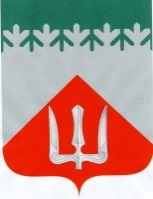 А Д М И Н И С Т Р А Ц И ЯВолховского муниципального районаЛенинградской  областиП О С Т А Н О В Л Е Н И Еот  __________________                                                                       № ______                                                   ВолховО внесении изменений в постановление администрации Волховского муниципального района от 19 февраля 2019г. № 406 «Об условиях оплаты трударуководителей муниципальных унитарных предприятий, хозяйственных обществ и автономных некоммерческих организаций, учредителями которых являютсяВолховский муниципальный райони  (или) МО город ВолховВолховского муниципального района»(с изм. от 14.10.2019г. № 2707, от 27.02.2020г. № 557, от 23.06.2020г. № 1591, от 25.12.2020г. № 4060)В целях усиления контроля за деятельностью руководителей муниципальных унитарных предприятий, хозяйственных обществ и автономных некоммерческих организаций, учредителями которых являются Волховский муниципальный район и  (или) МО город Волхов Волховского муниципального района, п о с т а н о в л я ю:1. Внести в постановление администрации Волховского муниципального района от 19 февраля 2019г. № 406 «Об условиях оплаты труда руководителей муниципальных унитарных предприятий, хозяйственных обществ и автономных некоммерческих организаций, учредителями которых являются Волховский муниципальный район и  (или) МО город Волхов Волховского муниципального района» (с изм. от 14.10.2019г. № 2707, 27.02.2020г. 3 557) следующие изменения:1.1. Пункт 3 приложения 1 дополнить подпунктом 3.1. следующего содержания:«3.1. Должностной оклад руководителя муниципальной организации подлежит  с 01 сентября текущего финансового года ежегодной индексации  на среднегодовой индекс роста потребительских цен, одобренный распоряжением Правительства Ленинградской области в составе Прогноза социально-экономического развития Ленинградской области на следующий финансовый год.». 1.2. В пункте 4 приложения 1 слова «до 31 декабря 2019г.» заменить словами «до 31 декабря 2021 года».2. Настоящее постановление вступает в силу на следующий день после его официального  опубликования в средствах массовой информации и распространяет свое действие на период с 01 сентября 2021г.3. Контроль за исполнением настоящего постановления возложить на первого заместителя главы администрации.Глава администрации					                    	               А.В. БрицунИсп. Ефремова Ирина Михайловна (81363) 78-975